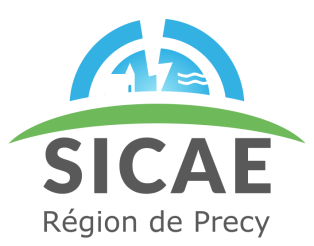 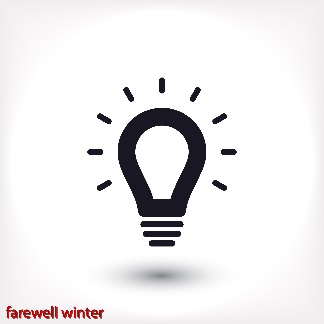 TARIF BASE HT :TARIF OPTION HEURES CREUSES HT :TARIF OPTION TEMPO HT :« L’énergie est notre avenir, économisons-la »www.sicae-precy.frSICAE-PRECY – RCS Troyes 780 323 655 - Siège Social – 28 rue Hautefeuille –10220 PINEYPuissance souscrite (en KVA)Abonnement annuel (en €/an)Prix de l’énergie (en c€/kwh)3120.6013.886149.2813.889175.8013.8812204.2413.881523113.8818257.2813.8824315.1213.8830371.2813.8836428.6413.88Puissance souscrite (en KVA)Abonnement annuel (en €/an)Prix de l’énergie (en c€/kwh)Prix de l’énergie (en c€/kwh)Puissance souscrite (en KVA)Abonnement annuel (en €/an)Heures PleinesHeures Creuses6151.0814.4012.159179.2814.4012.1512208.3214.4012.1515236.6414.4012.1518264.6014.4012.1524326.5214.4012.153038114.4012.1536436.5614.4012.15Puissance souscrite (en KVA)Abonnement annuel (en €/an)Prix de l’énergie (en c€/kwh)Prix de l’énergie (en c€/kwh)Prix de l’énergie (en c€/kwh)Prix de l’énergie (en c€/kwh)Prix de l’énergie (en c€/kwh)Prix de l’énergie (en c€/kwh)Puissance souscrite (en KVA)Abonnement annuel (en €/an)Jours BleusJours BleusJours BlancsJours BlancsJours RougesJours RougesPuissance souscrite (en KVA)Abonnement annuel (en €/an)Heures CreusesHeures PleinesHeures CreusesHeures PleinesHeures CreusesHeures Pleines9187.38.3712.7712.3719.4913.4132.5012223.208.3712.7712.3719.4913.4132.5015235.208.3712.7712.3719.4913.4132.5018263.408.3712.7712.3719.4913.4132.5024370.448.3712.7712.3719.4913.4132.5030370.448.3712.7712.3719.4913.4132.5036426.368.3712.7712.3719.4913.4132.50